Find the missing sides for the right triangles below using the Pythagorean Theorem. Round to the nearest tenth.1. 							2. 					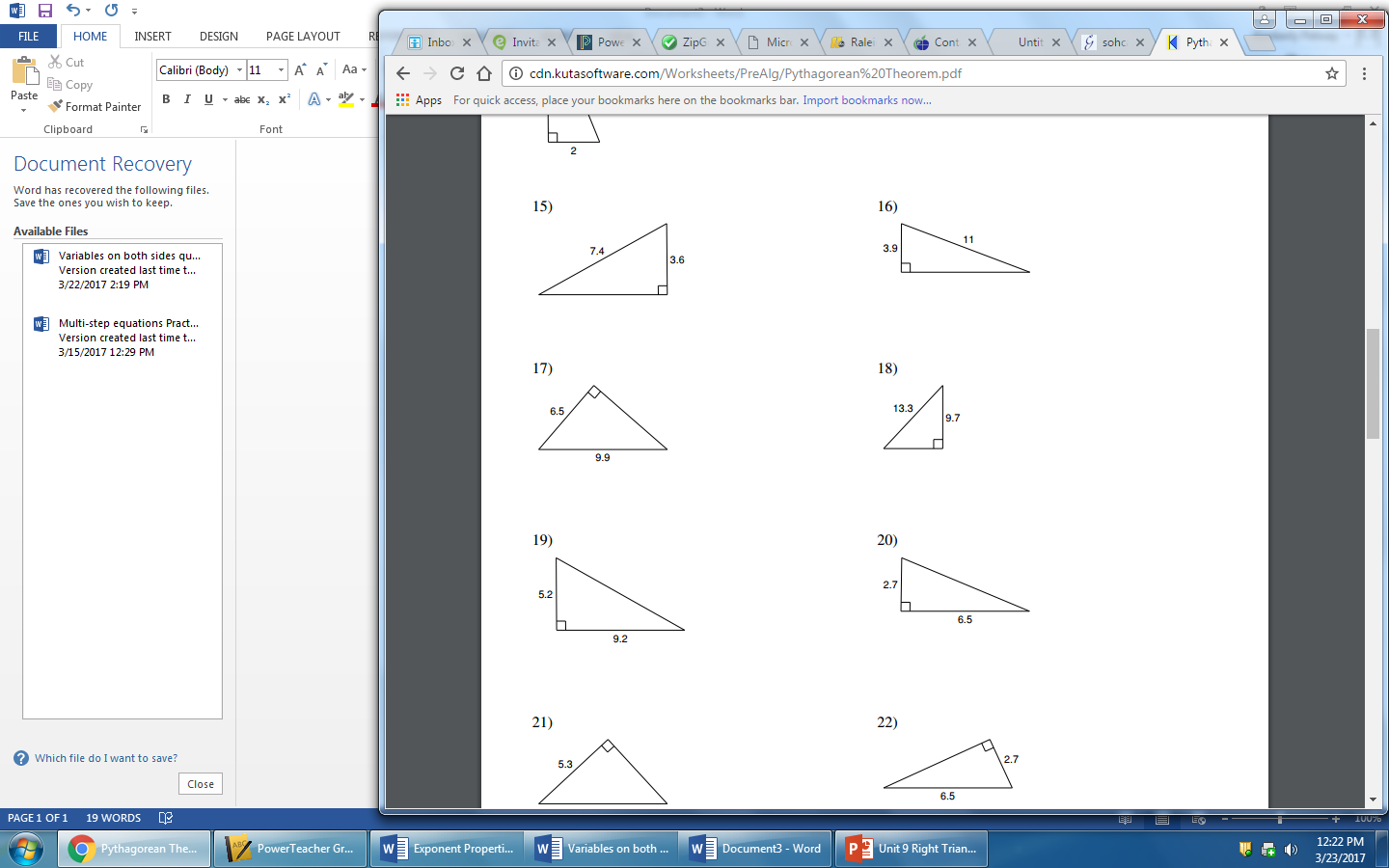 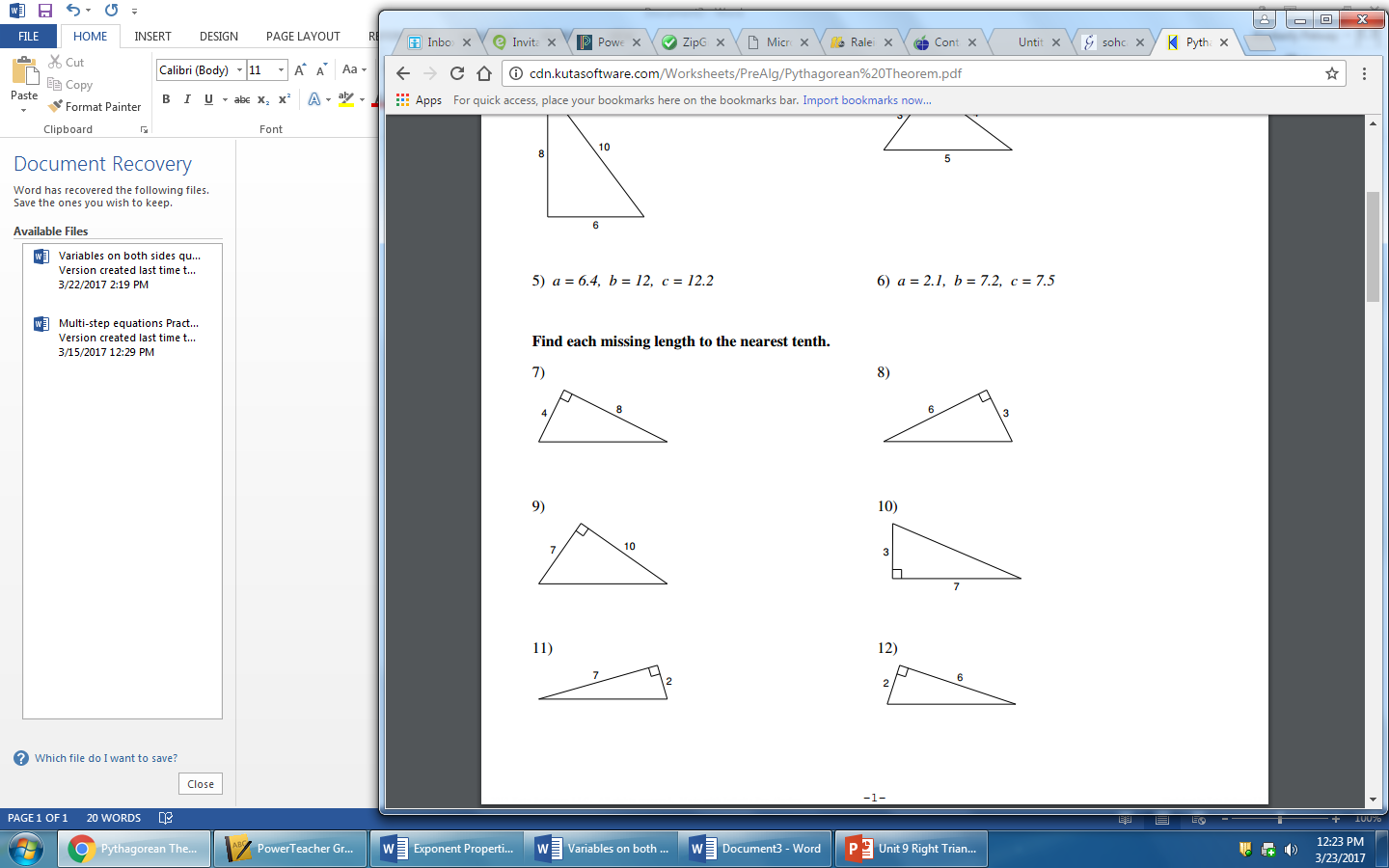 Find the missing sides and/or angles using SOH CAH TOA. Round to the nearest tenth.3.							4.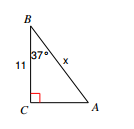 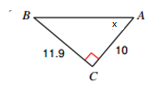 5.							6. 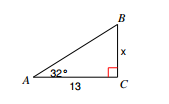 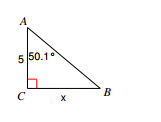 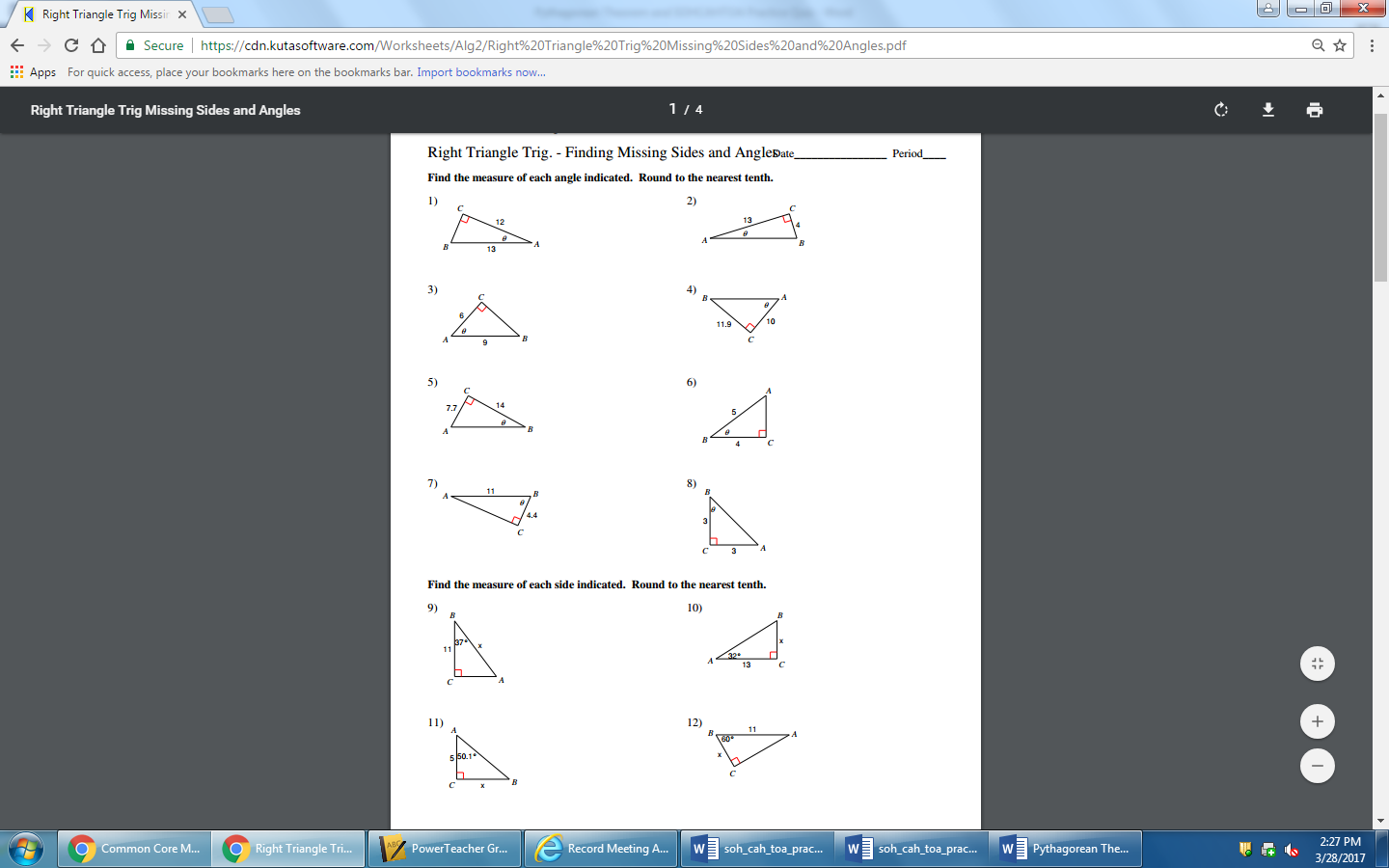 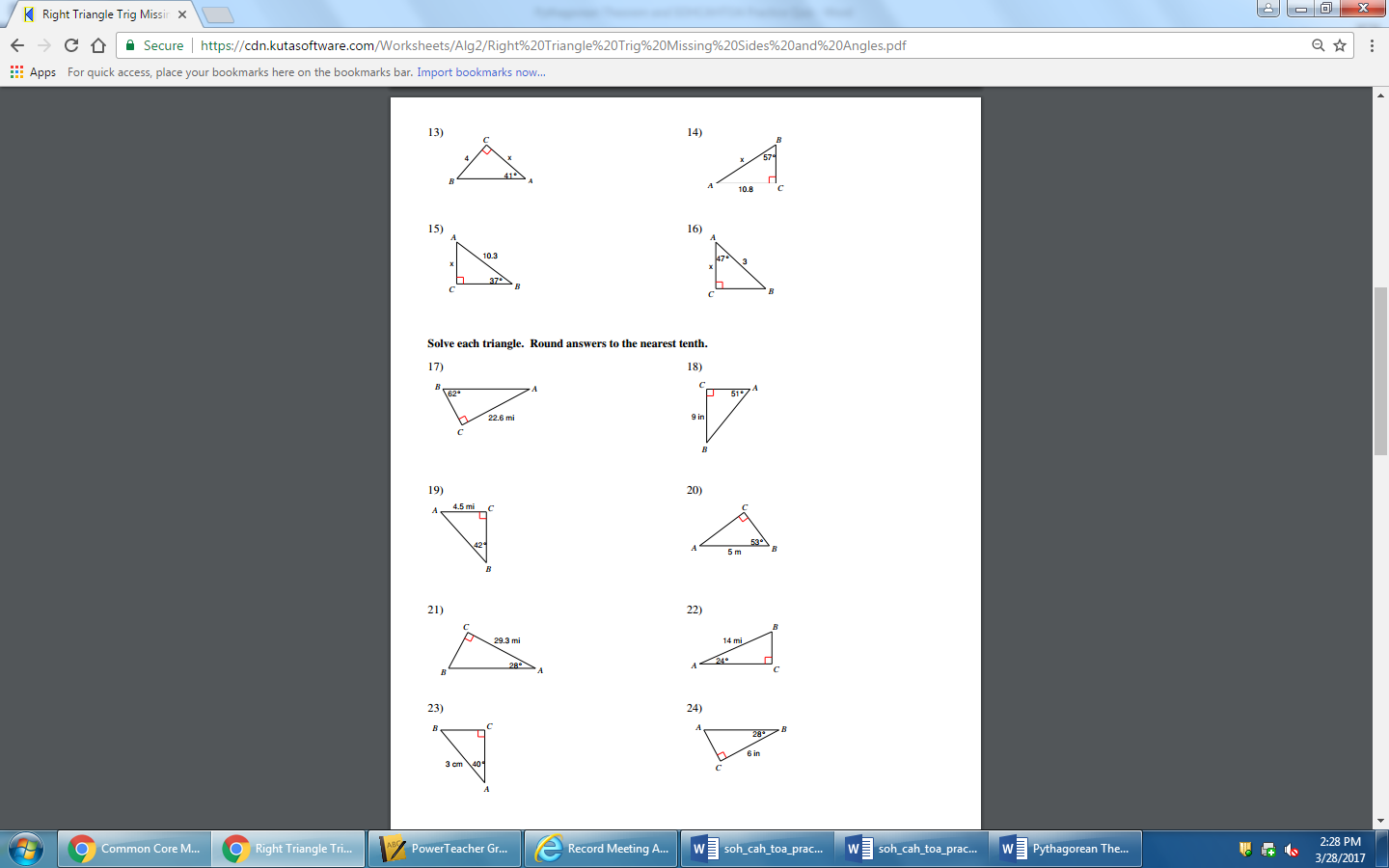 